HOTĂRÂREA   NR.____2023privind stabilirea taxelor aplicate de către Complex Sportiv „Michael Klein” Hunedoara şi Ştrandul Municipal, pe anul 2024       Consiliul Local al Municipiului Hunedoara;      Analizând Referatul de aprobare al Primarului Municipiului Hunedoara nr. 101637/281/506/29.11.2023 referitor la stabilirea taxelor aplicate de către Complex Sportiv „Michael Klein” Hunedoara şi Ştrandul Municipal, pe anul 2024;În temeiul prevederilor art. 484 şi art. 486 din Legea nr. 227/2015 privind Codul Fiscal, cu modificările şi completările ulterioare, ale art. 21 din Legea nr. 448/2006 privind protecţia şi promovarea drepturilor persoanelor cu handicap, republicată, cu modificările şi completările ulterioare, ale art. 4 lit. b) și art. 7 din Legea nr. 52/2003 privind transparenţa decizională în administraţia publică, republicată, cu modificările ulterioare, ale art. 27 şi art. 30 din Legea nr. 273/2006 privind finanţele publice locale, cu modificările şi completările ulterioare, ale Hotărârii Consiliului Local Hunedoara nr.210/2023 privind indexarea cu rata inflaţiei a impozitelor şi taxelor locale care constau într-o anumită sumă în lei sau care sunt stabilite pe baza unei anumite sume în lei, precum şi actualizarea limitelor amenzilor stabilite conform Legii nr. 227/2015 privind Codul Fiscal, cu modificările și completările ulterioare, precum şi ale Hotărârii Consiliului Local al Municipiului Hunedoara nr. 2/2020 privind aprobarea Regulamentului de organizare şi funcţionare al Complexul Sportiv „Michael Klein” și Ștrand Municipal;În temeiul dispozițiilor art. 129, alin. (1), alin. (2), lit. b), alin. (4), lit. c), alin. (14) şi art.139, art. 196 alin. (1) lit. a), din Ordonanţa de Urgenţă nr. 57/2019 privind Codul administrativ, cu modificările și completările ulterioare;H O T Ă R Ă Ş T E:	Art. 1. – Stabileşte taxele aplicate de către Complexul Sportiv „Michael Klein” Hunedoara şi Ştrandul Municipal, pe anul 2024, conform Anexei nr. 1, care face parte integrantă din prezenta hotărâre.Art. 2. - Se aprobă procedura de utilizare a domeniului public şi privat a Municipiului Hunedoara, care se află în administrarea Complexul Sportiv „Michael Klein” Hunedoara şi Ştrandul Municipal şi modalitatea de încasare a taxelor aferente utilizării, conform Anexei nr. 2 care face parte integrantă din prezenta hotărâre.Art. 3. -  Se va permite accesul la Complexul Sportiv „Michael Klein” Hunedoara – Bazin de Înot a persoanelor cu handicap, după cum urmează:	a) Copilul cu handicap, precum şi persoana care îl însoţeşte beneficiază de gratuitate la taxa de intrare la Bazinul de înot Hunedoara;	b) Adultul cu handicap grav sau accentuat, precum şi persoana care îl însoţeşte beneficiază de gratuitate la taxa de intrare la Bazinul de înot Hunedoara;           c) Adultul cu handicap mediu şi uşor va achita biletele de intrare în aceleaşi condiţii ca pentru elevi si studenţi.     Art. 4. - Prezenta hotărâre intră în vigoare începând cu data de 1 ianuarie 2024.Art. 5. - Cu data intrării în vigoare a prezentei hotărâri, se abrogă Hotărârea Consiliului local al municipiului Hunedoara nr.487/2022.Art. 6. – Împotriva acestei hotărâri persoanele interesate pot face contestaţie în termen de 15 zile de la afişarea sau publicarea acesteia.Art. 7. – Hotărârea se comunică Prefectului judeţului Hunedoara, Primarului, Administratorului Public, Serviciului Juridic, Administrație Publică Locală și Autoritate tutelară, Biroului Comunicare, Promovare, relații cu investitorii, Compartimentului Audit Intern, Biroului Informatică și tehnică de calcul, Direcţiei economice, Serviciului Informații pentru Cetățeni și Relații Publice, Monitorul Oficial Local, relația cu mediul asociativ, Complexul Sportiv „Michael Klein” Hunedoara şi Ştrandul Municipal.INIŢIATOR,PRIMARDAN  BOBOUȚANU                                              AVIZAT                                SECRETAR GENERAL,								                                  Militon Dănuţ LaslăuROMÂNIAJUDEŢUL HUNEDOARAMUNICIPIUL HUNEDOARACONSILIUL LOCAL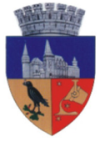 Proiect de HotărâreNr. 605/29.11.2023